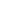 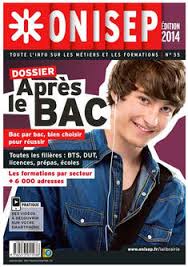 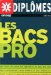 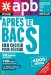 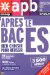 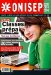 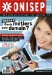 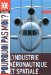 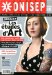 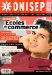 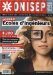 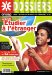 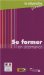 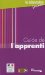 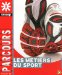 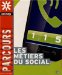 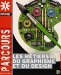 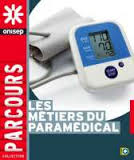 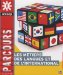 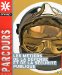 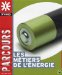 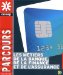 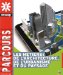 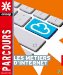 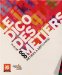      Les BTSA-BTS : les fiches de toutes les spécialités de BTSA-BTS avec leurs enseignements, leurs examens et leurs débouchés, l'outil de référence pour les professionnels de l'orientation 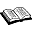 AUTEUR : Office national d'information sur les enseignements et les professionsEDITEUR : ONISEP, 2013COLLECTION : Diplômes